2022年1-12月丰台区社会消费品零售额月度报告丰台区统计局 调查队  商调队（二〇二三年一月三十一日）1-12月，丰台区实现社会消费品零售额1328.8亿元，同比下降6.3%，零售总量居全市第三位。从规模来看，限额以上实现756.6亿元，同比下降5.9%；限额以下实现572.2亿元，下降6.8%。1-12月，丰台区限额以上汽车类实现零售额115.5亿元，同比下降20.9%。食品类实现零售额57.4亿元，下降13.1%。日用品类实现零售额43.7亿元，增长92.6%。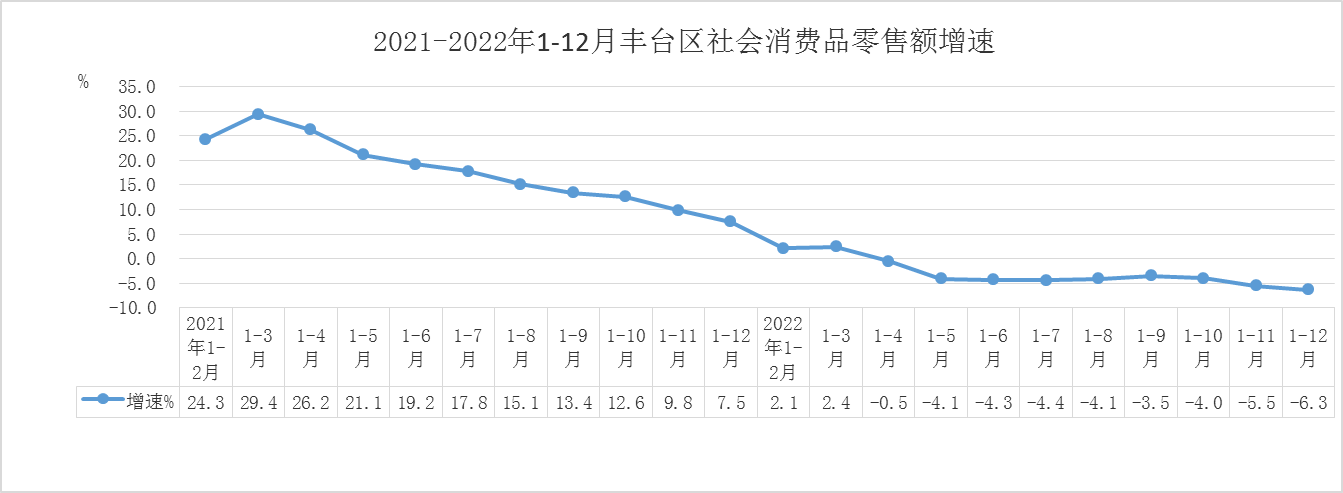 